Pracovní list KosočtverecS rovinným geometrickým útvarem kosočtverec se žáci 2. stupně setkávají zpravidla v matematice 7. ročníku. Pracovní list tedy slouží především k domácímu procvičování, může však být také jedním z podkladů pro přípravu na přijímací zkoušky žákům 9. tříd.Cílem kapitoly je seznámení se s kosočtvercem jako rovinným geometrickým útvarem a jeho vlastnostmi. Žák si osvojí postupy pro konstrukci daného útvaru, konstrukční úlohy řeší kompletně včetně zápisů konstrukce a diskuze, počítá obvod a obsah.Škola doma: Obvod a obsah___________________________________________________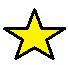 Tip: Pro úspěch v kapitole si v Malé trošce teorie pro začátek zopakuj základní vlastnosti kosočtverce.Malá troška teorie pro začátek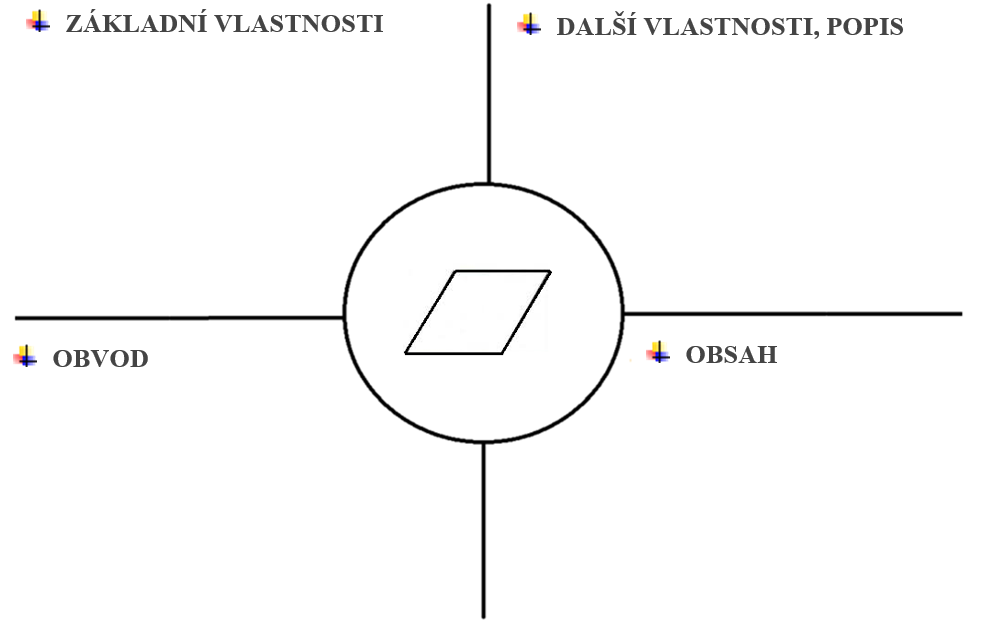 rovinný geometrický útvar4 strany stejné velikosti4 vrcholyprotější strany jsou rovnoběžnévedlejší strany nesvírají pravý úhelúhlopříčky nejsou shodné, jsou na sebe kolmé a půlí seprotější úhly mají stejnou velikostsoučet velikostí vedlejších úhlů je 180 °, součet všech vnitřních úhlů je 360 °o = 4 · a						S = a · vIlustrační obrázkyA, B, C, D … vrcholy				v1, v2, v3 … výšky kosočtverce (můžeme sestrojite, f … úhlopříčky			nekonečně mnoho výšek, všechny však budou mít stejnou délku)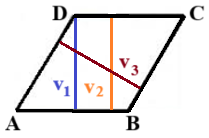 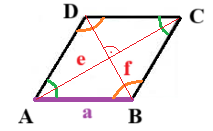 PŘÍKLADYSestroj kosočtverec ABCD: a = 6,5 cm, |AC| = 4 cm. Proveď náčrt, zápis konstrukce, konstrukci a diskuzi.Sestroj kosočtverec KLMN: k = 6 cm, v = 2,5 cm. Proveď náčrt, zápis konstrukce, konstrukci a diskuzi. Sestroj kosočtverec UVWX: u = 4 cm, |∢eUVW| = 125 °. Proveď náčrt, zápis konstrukce, konstrukci a diskuzi. Vypočítej obvod a obsah kosočtverce KLMN z úkolu 2. Obvod pozemku tvaru kosočtverce byl oplocen pletivem v celkové délce 260 m. Vypočítej výměru pozemku, jestliže výška kosočtverce je 30 m.Pokud stranu kosočtverce zvětšíme o  jeho délky, bude obvod nového kosočtverce 13,2 cm a výška se zvětší z 1 cm přibližně o 1,34 mm. Vypočítej rozdíl obsahů původního a nového kosočtverce. Výsledek uveď v mm2.ZÁVĚREČNÁ SEBEREFLEXEZamysli se a odpověz na otázky:Ve které části kapitoly kosočtverec jsem si jist sám/sama sebou?Která část kapitoly mi ještě činí potíže?Co nového mi práce přinesla?Co bych sám/sama sobě doporučil/a v kapitole Kosočtverec pro svůj další přínos?ŘEŠENÍSestroj kosočtverec ABCD: a = 6,5 cm, |AC| = 4 cm. Proveď náčrt, zápis konstrukce, konstrukci a diskuzi.Náčrt	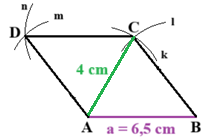 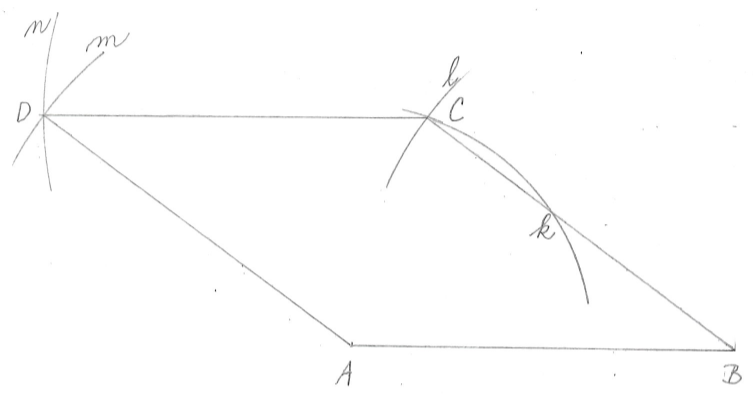 PostupAB; ∣AB∣ = 6,5 cmk; k (A; 4 cm)l; l (B; 6,5 cm)C; C ∈  ⟼ k ∩ lm; m (A; 6,5 cm)n; n (C; 6,5 cm)D; D ∈  ⟼ m ∩ nKosočtverec ABCDKonstrukceDiskuzeÚloha má jedno řešení v polorovině.Sestroj kosočtverec KLMN: k = 6 cm, v = 2,5 cm. Proveď náčrt, zápis konstrukce, konstrukci a diskuzi.Náčrt	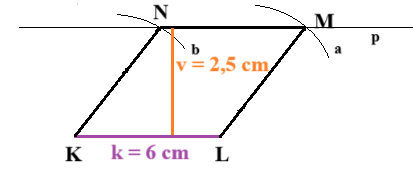 PostupKL; ∣KL∣ = 6 cma; a (L; 6 cm)b; b (K; 6 cm)p; p ∥ KL; ∣pKL∣ = 2,5 cmM; M ∈ p ∩ aN; N ∈ p ∩ bKosočtverec ABCDKonstrukce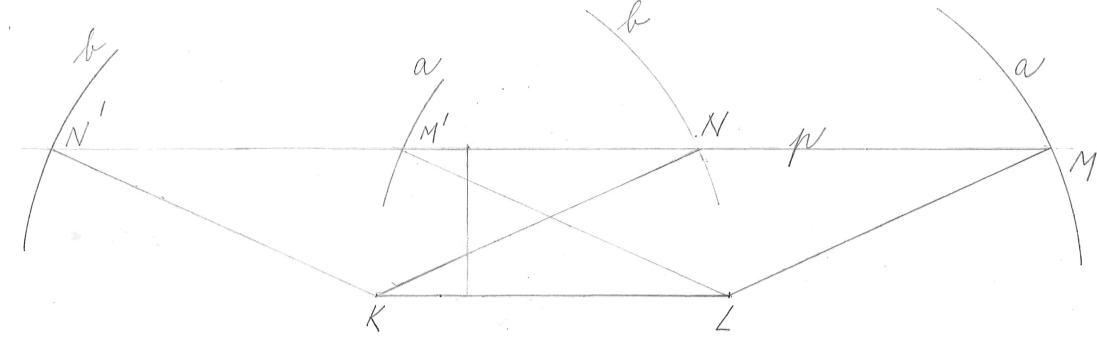 DiskuzeÚloha má dvě řešení v polorovině.Sestroj kosočtverec UVWX: u = 4 cm, |∢ UVW| = 125 °. Proveď náčrt, zápis konstrukce, konstrukci a diskuzi. Náčrt	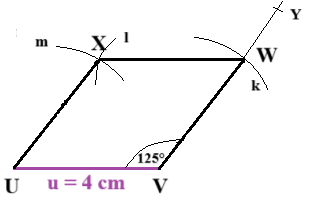 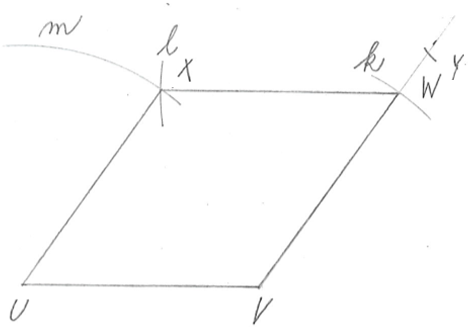 PostupUV; ∣UV∣ = 4 cm∢ UVY; |∢UVY| = 125 °k; k (V; 4 cm)W; W ∈ ⟼ VY ∩ km; m (U; 4 cm)l; l (W; 4 cm)X; X ∈ l ∩ mKosočtverec UVWXKonstrukceDiskuzeÚloha má jedno řešení v polorovině.Vypočítej obvod a obsah kosočtverce KLMN z úkolu 2. o = 4 · k		S = k · vo = 4 · 6		S = 6 · 2,5o = 24 cm		S = 15 cm2Obvod pozemku tvaru kosočtverce byl oplocen pletivem v celkové délce 260 m. Vypočítej výměru pozemku, jestliže výška kosočtverce je 30 m.o = 4 · a 260 = 4 · a		a = 260 : 4a = 65 m	S = a · v	S = 65 · 30S = 1 950 m2Odpověď: Pozemek má výměru 1 950 m2.Pokud stranu kosočtverce zvětšíme o  jeho délky, bude obvod nového kosočtverce 13,2 cm a výška se zvětší z 1 cm přibližně o 1,34 mm. Vypočítej rozdíl obsahů původního a nového kosočtverce. Výsledek uveď v mm2.DÉLKA STRANY NOVÉHO KOSOČTVERCE a2o2 = 4 · a2 13,2 = 4 · a2		a2 = 13,2 : 4 = 3,3 cmDÉLKA STRANY PŮVODNÍHO KOSOČTVERCE a1a2 =  a13,3 =  a1		a1 = 3,3 : 1,1 = 3 cmOBSAH PŮVODNÍHO KOSOČTVERCES1 = a1 · v1S1 = 3 · 1S1 = 3 cm2OBSAH NOVÉHO KOSOČTVERCE1,34 mm = 0,134 cmv2 = v1 + 0,134v2 = 1 + 0,134v2 = 1,134 cmS2 = a2 · v2S2 = 3,3 · 1,134S2 = 3,7422 cm2ROZDÍL OBSAHŮS2 − S1 = 3,7422 − 3 = 0,7422 cm2 = 74,22 mm2Odpověď: Rozdíl obsahů obou kosočtverců je 74,22 mm2.Autor: Kateřina Dreslerová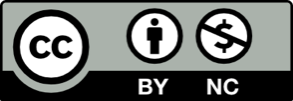 Toto dílo je licencováno pod licencí t Commons [CC BY-NC 4.0]. Licenční podmínky navštivte na adrese [https://creativecommons.org/choose/?lang=cs]